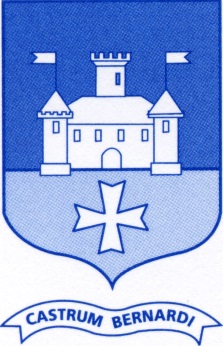 REVUE DE PRESSESUD OUEST ET CHARENTE LIBREDU 29 NOVEMBRE 2014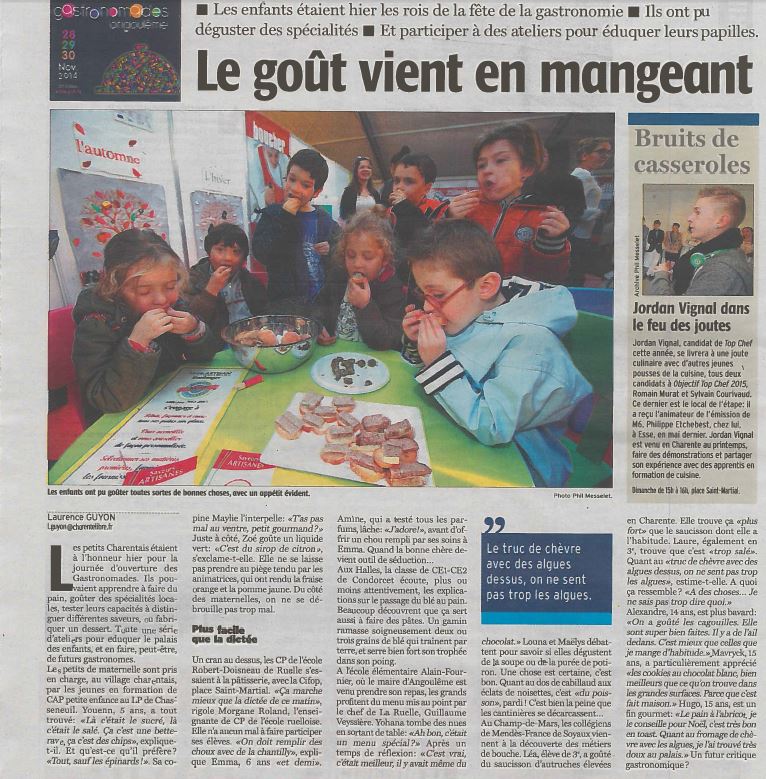 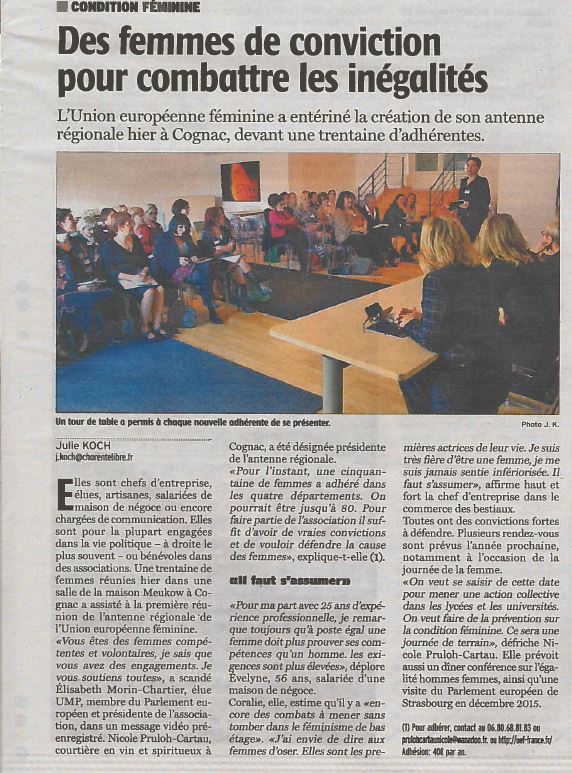 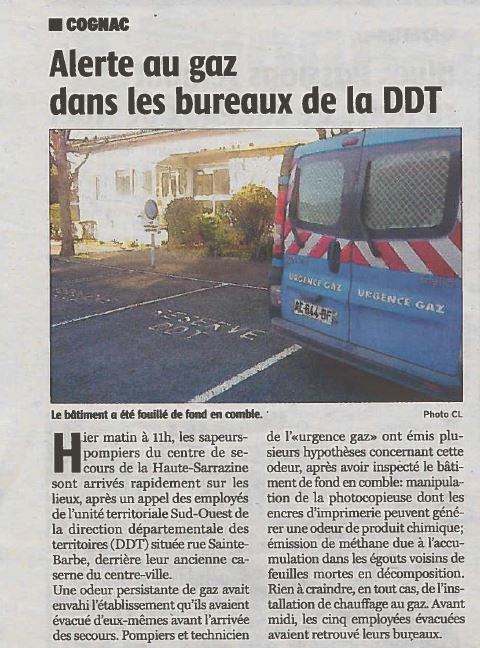 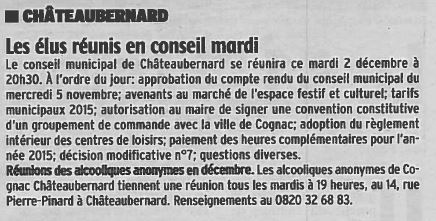 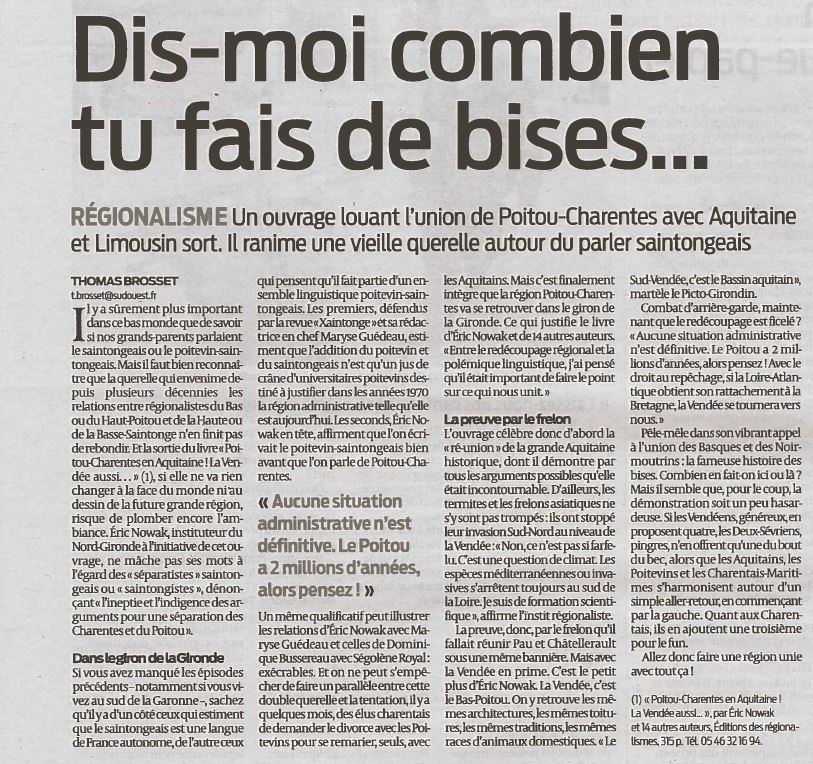 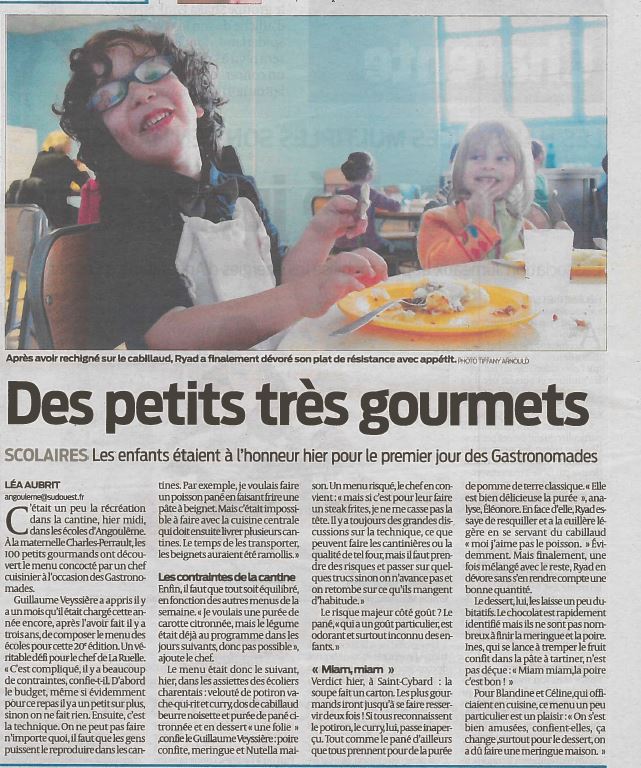 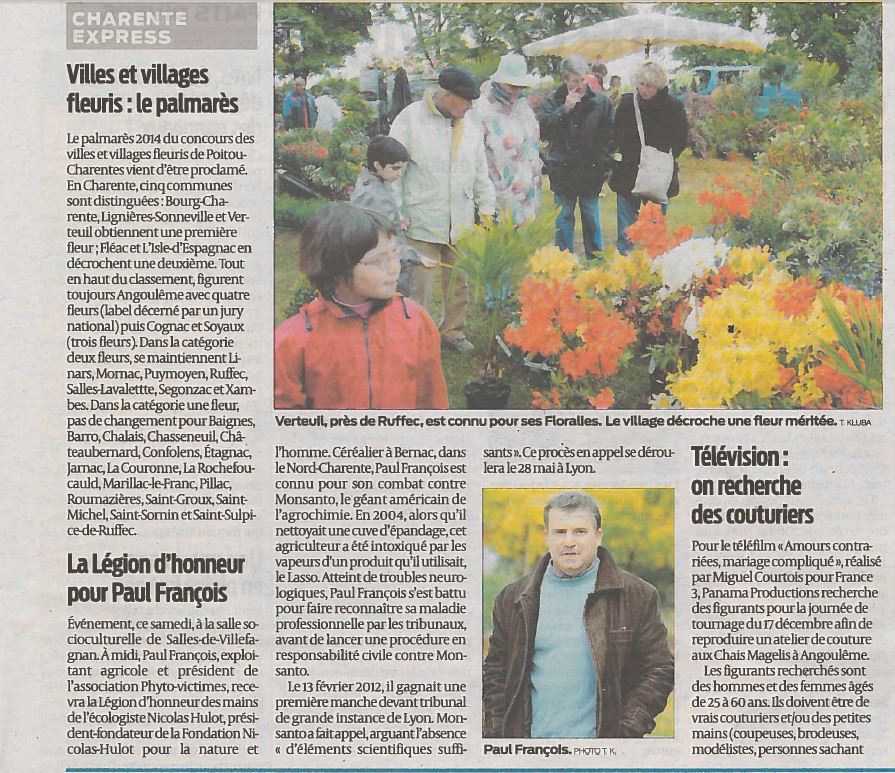 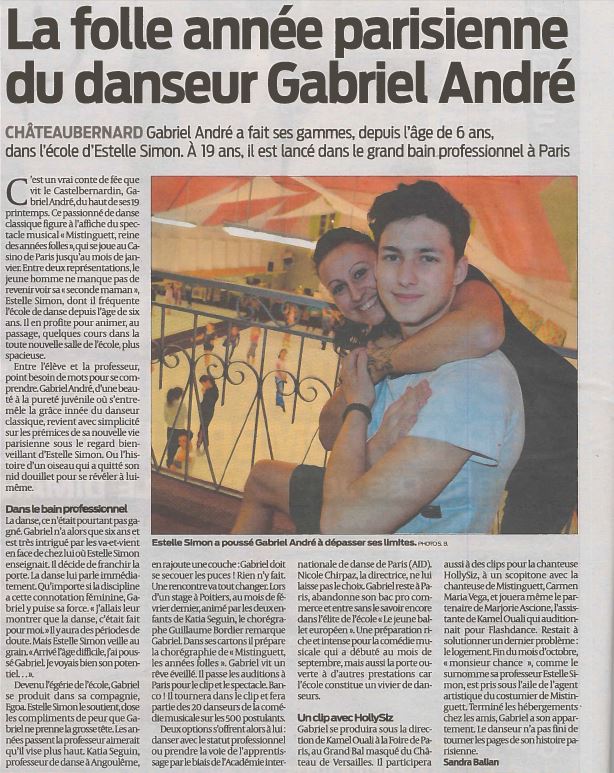 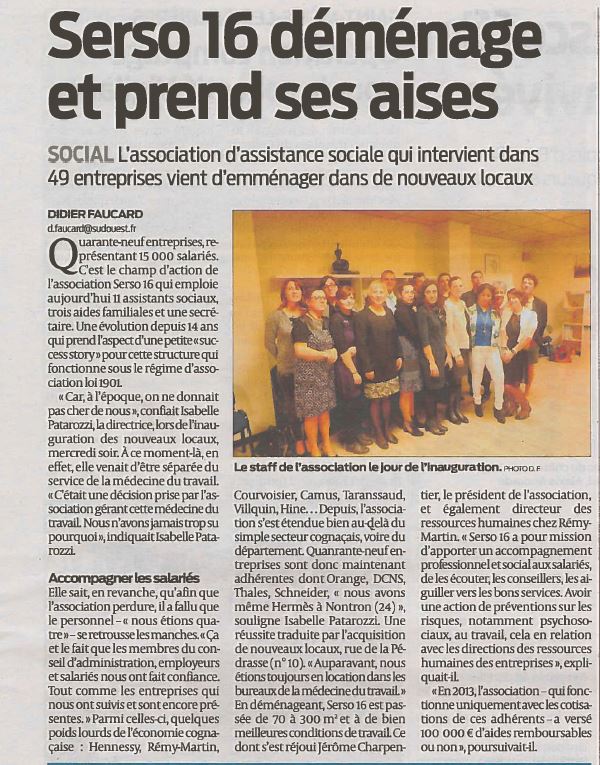 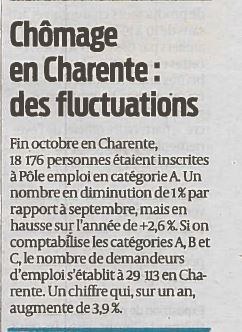 